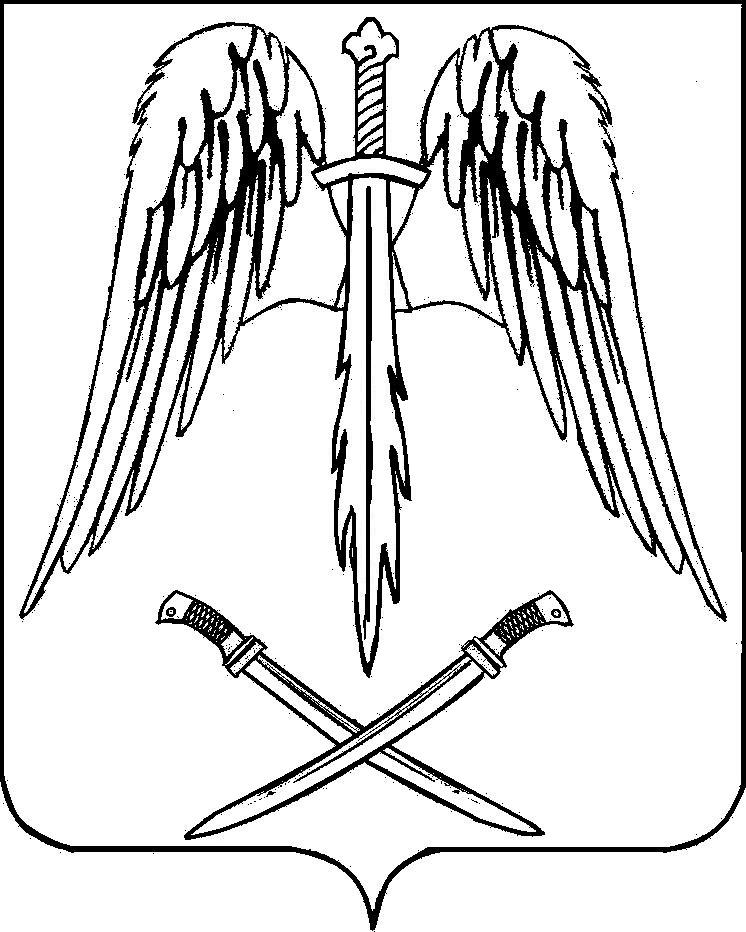 РАСПОРЯЖЕНИЕАДМИНИСТРАЦИИ АРХАНГЕЛЬСКОГО СЕЛЬСКОГО ПОСЕЛЕНИЯТИХОРЕЦКОГО РАЙОНАот 23.05.2016				                                                           №  39-рстаница АрхангельскаяО назначении ответственного должностного  лица  В целях организации работы  общественной приемной администрации Архангельского сельского поселения Тихорецкого района, совмещенной с приемной губернатора Краснодарского края, по приему письменных обращений граждан на имя главы администрации (губернатора) Краснодарского края и достижения максимальной оперативности для передачи в управление по работе с обращениями граждан администрации Краснодарского края в день поступления по электронной почте:1.Назначить начальника общего отдела администрации Архангельского сельского поселения Тихорецкого района Черемисину Анну Владимировну, ответственной за выемку писем  из почтового ящика «Почта губернатора Краснодарского края», установленного на фасаде здания администрации Архангельского сельского поселения Тихорецкого района по адресу: ст.Архангельская улица Ленина, д.21.2.Установить сроки  выемки почты из почтового ящика «Почта губернатора Краснодарского края»:еженедельно по средам с 9:00 до 12:00 (кроме выходных дней)3.Распоряжение вступает в силу со дня его подписания.4.Контроль за выполнением настоящего распоряжения оставляю за собой.Глава Архангельского сельского поселения Тихорецкого района                                                       Е.М.Абашкин